8 апреля 2022  года социальным педогогом Бейсекеевой З.Р. и классными руководителями   с учащимися 1-4 классов проведена профилактическая разъяснительная беседа на тему « Осторожно, злая собака!». Цель: воспитание у детей безопасного поведения с незнакомыми домашними животными. Задачи:  научить различать породы агрессивных собак;  отработать правила поведения с агрессивными собаками;  оказание доврачебной помощи при укусе собаки. 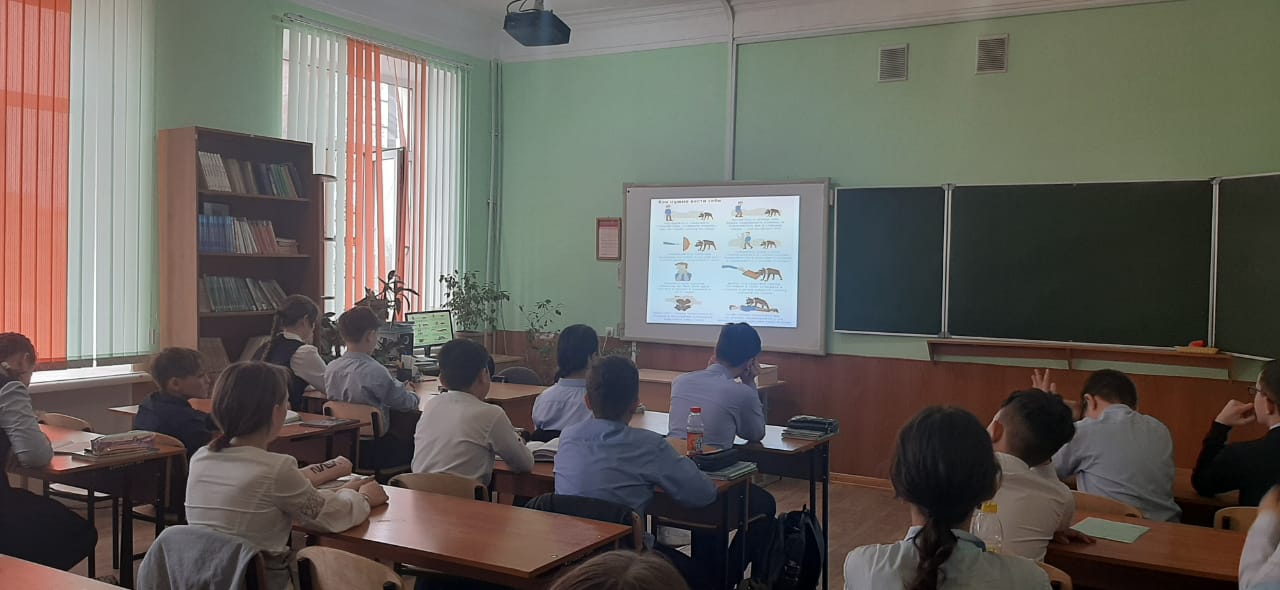 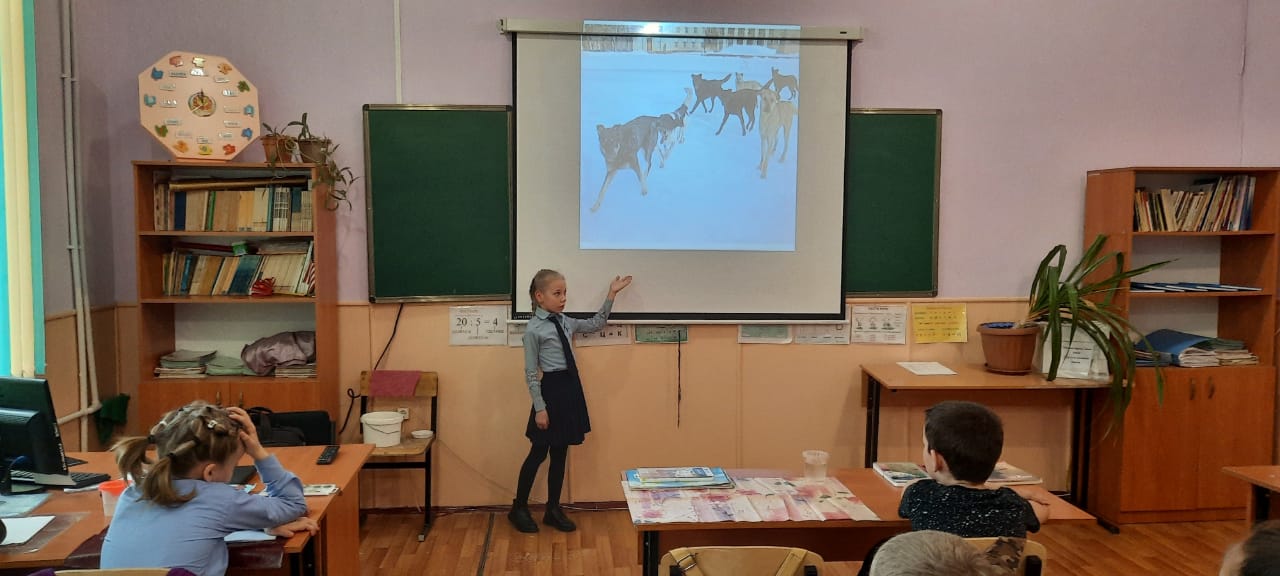 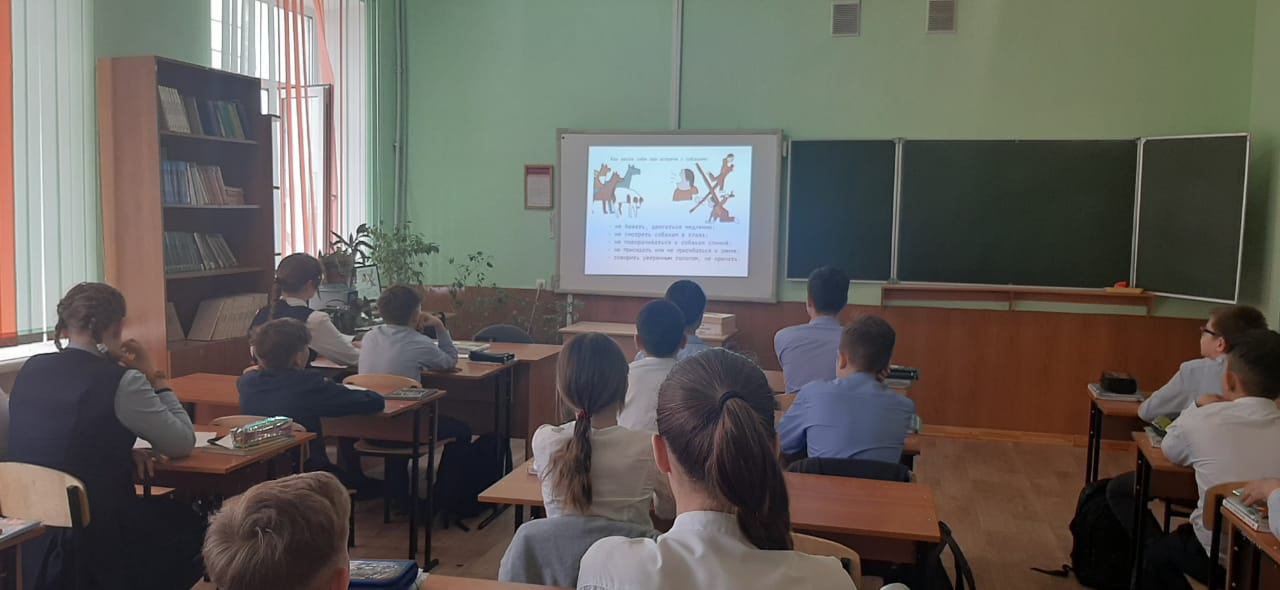 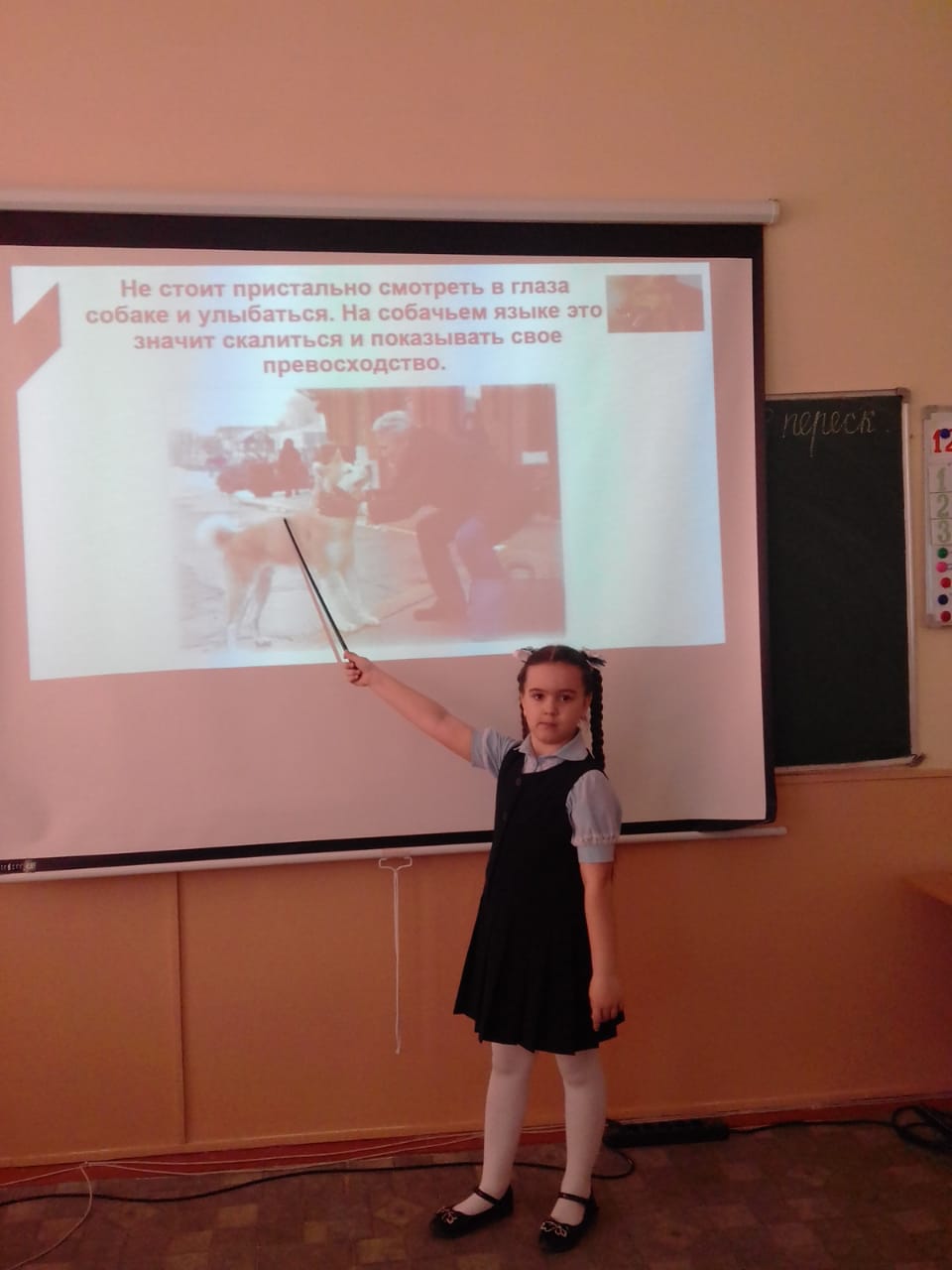 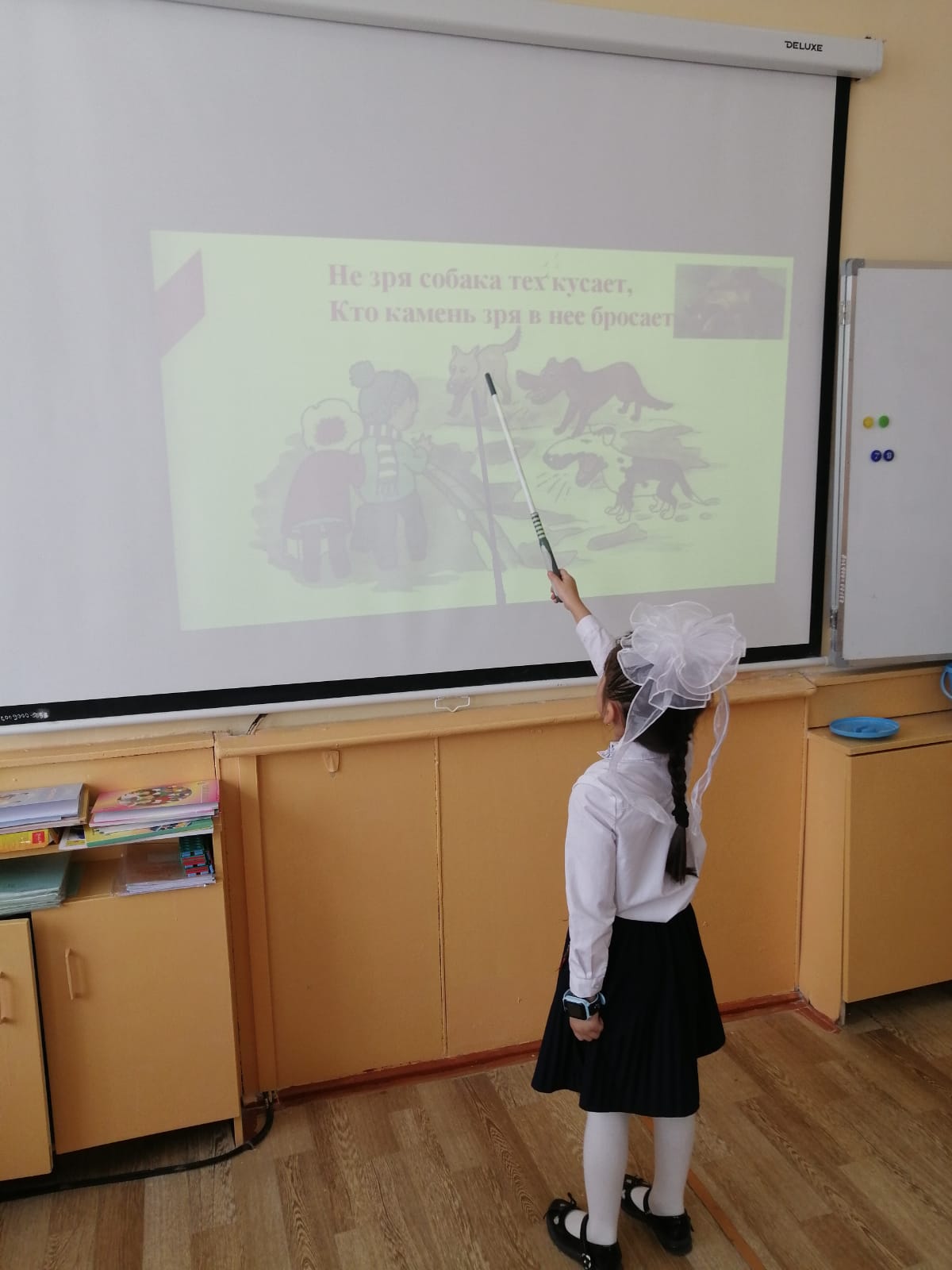 